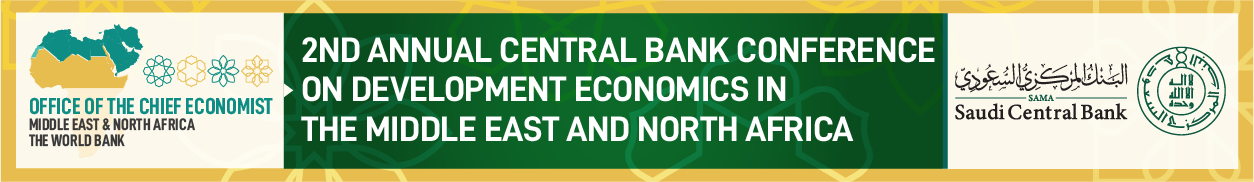 INFLATION DYNAMICS DURING UNCERTAIN TIMES: THE PATH TOWARD STABLE AND SUSTAINABLE RECOVERYJanuary 31 and February 1, 2023	[Interpreter services provided]		AGENDAAGENDAAGENDAAGENDADAY 1:  January 31, 11:00 am – 09:10 pm (KSA), 3:00 am – 1:15 pm (Washington, D.C.) DAY 1:  January 31, 11:00 am – 09:10 pm (KSA), 3:00 am – 1:15 pm (Washington, D.C.) DAY 1:  January 31, 11:00 am – 09:10 pm (KSA), 3:00 am – 1:15 pm (Washington, D.C.) DAY 1:  January 31, 11:00 am – 09:10 pm (KSA), 3:00 am – 1:15 pm (Washington, D.C.) TIME/REGISTRATIONDESCRIPTIONDESCRIPTIONDESCRIPTION 10:00 am - 11:00 am (KSA) 2:00 am – 3:00 am (Washington DC) 7:00 am – 8:00 am (London)RegistrationRegistrationRegistration11:00 am – 11:30 am (KSA)3:00 am –  3:30 am(Washington, D.C.)8:00 am – 8:30 am (London)Welcome and Opening RemarksFahad bin Abdullah Almubarak, Governor, Central Bank of KSA
Ferid Belhaj, Regional Vice President, World BankWelcome and Opening RemarksFahad bin Abdullah Almubarak, Governor, Central Bank of KSA
Ferid Belhaj, Regional Vice President, World BankWelcome and Opening RemarksFahad bin Abdullah Almubarak, Governor, Central Bank of KSA
Ferid Belhaj, Regional Vice President, World Bank11:40 am - 12:55 pm (KSA)3:40 am – 4:55 pm(Washington, D.C.)8:40 am – 9:55 am (London)Session 1. Domestic and External Drivers of Inflation in MENA ISession Moderator: Shireen Fahmy, Chief Economist, Central Bank of EgyptSession 1. Domestic and External Drivers of Inflation in MENA ISession Moderator: Shireen Fahmy, Chief Economist, Central Bank of EgyptSession 1. Domestic and External Drivers of Inflation in MENA ISession Moderator: Shireen Fahmy, Chief Economist, Central Bank of EgyptPaper 1: Impact of Monetary and Fiscal Policies on Inflation in Time of Crisis using FISCAL DSGE model: Case of Tunisia Speaker: Hager Ben Romdhane Co-author: Mehdi Bellalouna
Paper 2: Domestic and External Inflation Drivers in Oil Exporting Countries: Empirical Evidence from the UAE
Speaker: El Mostafa Bentour

Paper 3: Inflation Dynamics During Uncertain Periods: The Case of Palestine Speaker: Shaker Sarsour Paper 4: Inflation in Saudi Arabia: Revisiting the Macroeconomic Determinants and Testing the Relevance of Fisher EquationSpeakers: Soleman Alsabban, Mohammed Al Yousif, Bander Alghamdi Paper 1: Impact of Monetary and Fiscal Policies on Inflation in Time of Crisis using FISCAL DSGE model: Case of Tunisia Speaker: Hager Ben Romdhane Co-author: Mehdi Bellalouna
Paper 2: Domestic and External Inflation Drivers in Oil Exporting Countries: Empirical Evidence from the UAE
Speaker: El Mostafa Bentour

Paper 3: Inflation Dynamics During Uncertain Periods: The Case of Palestine Speaker: Shaker Sarsour Paper 4: Inflation in Saudi Arabia: Revisiting the Macroeconomic Determinants and Testing the Relevance of Fisher EquationSpeakers: Soleman Alsabban, Mohammed Al Yousif, Bander Alghamdi Paper 1: Impact of Monetary and Fiscal Policies on Inflation in Time of Crisis using FISCAL DSGE model: Case of Tunisia Speaker: Hager Ben Romdhane Co-author: Mehdi Bellalouna
Paper 2: Domestic and External Inflation Drivers in Oil Exporting Countries: Empirical Evidence from the UAE
Speaker: El Mostafa Bentour

Paper 3: Inflation Dynamics During Uncertain Periods: The Case of Palestine Speaker: Shaker Sarsour Paper 4: Inflation in Saudi Arabia: Revisiting the Macroeconomic Determinants and Testing the Relevance of Fisher EquationSpeakers: Soleman Alsabban, Mohammed Al Yousif, Bander Alghamdi   12:55 pm - 1:15 pm   (KSA)  4:55 am – 5:15 am  (Washington, D.C.)
  9:55 am – 10:15 am   (London)Prayer Time and Coffee BreakPrayer Time and Coffee BreakPrayer Time and Coffee Break1:20 pm–2:40 pm 
(KSA)
5:20 am – 6:40 am
(Washington, D.C.)
10:20 am – 11:40 am 
(London) Session 2. The Role of the Dollar and U.S Interest Rates Session Moderator: Leila Baghdadi, Executive Board Member, Central Bank of Tunisia

Paper 1: International Commodity Prices Transmission to Consumer Prices in Africa
Speaker: Thibault Lemaire
Co-author: Paul Vertier

Paper 2: The US Monetary Conditions and Dubai’s Real Estate Market: Twist or Tango? 
Speaker: Ahmed Shoukry Rashad
Co-author: Mahmoud A. Farghally 

Paper 3: The International Price of Remote Work
Speaker:  Javier Cravino 
Co-authors: Agostina Brinatti, Alberto Cavallo, Andres Drenik 

Paper 4: U.S. Monetary Policy Spillovers to Middle East and Central Asia: Both Shocks and Fundamentals Matter
Speaker: Weining Xin
Co-author: Giovanni UgazioSession 2. The Role of the Dollar and U.S Interest Rates Session Moderator: Leila Baghdadi, Executive Board Member, Central Bank of Tunisia

Paper 1: International Commodity Prices Transmission to Consumer Prices in Africa
Speaker: Thibault Lemaire
Co-author: Paul Vertier

Paper 2: The US Monetary Conditions and Dubai’s Real Estate Market: Twist or Tango? 
Speaker: Ahmed Shoukry Rashad
Co-author: Mahmoud A. Farghally 

Paper 3: The International Price of Remote Work
Speaker:  Javier Cravino 
Co-authors: Agostina Brinatti, Alberto Cavallo, Andres Drenik 

Paper 4: U.S. Monetary Policy Spillovers to Middle East and Central Asia: Both Shocks and Fundamentals Matter
Speaker: Weining Xin
Co-author: Giovanni UgazioSession 2. The Role of the Dollar and U.S Interest Rates Session Moderator: Leila Baghdadi, Executive Board Member, Central Bank of Tunisia

Paper 1: International Commodity Prices Transmission to Consumer Prices in Africa
Speaker: Thibault Lemaire
Co-author: Paul Vertier

Paper 2: The US Monetary Conditions and Dubai’s Real Estate Market: Twist or Tango? 
Speaker: Ahmed Shoukry Rashad
Co-author: Mahmoud A. Farghally 

Paper 3: The International Price of Remote Work
Speaker:  Javier Cravino 
Co-authors: Agostina Brinatti, Alberto Cavallo, Andres Drenik 

Paper 4: U.S. Monetary Policy Spillovers to Middle East and Central Asia: Both Shocks and Fundamentals Matter
Speaker: Weining Xin
Co-author: Giovanni Ugazio 2:40 pm – 3:40 pm  (KSA) 6:40 am - 7:40 am  (Washington, D.C.) 11:40 am – 12:40 pm (London)Lunch Break Lunch Break Lunch Break  3:45 pm – 4:45 pm (KSA)  7:45 am – 8:45 am  (Washington, D.C.)
 12:45 pm – 1:45 pm (London)The Role of Research in Central Bank Policymaking: Exchange of Lessons and Best Practices Moderator:Roberta Gatti, RRN Chair and Chief Economist, MNA-World Bank
Presenters: Fahad Alshathri, Deputy Governor, Central Bank of Saudi ArabiaGerardo Esquivel, Former Deputy Governor, Central Bank of MexicoAndrea Brandolini, Deputy Director General for Economics, Statistics and Research, Central Bank of ItalyThe Role of Research in Central Bank Policymaking: Exchange of Lessons and Best Practices Moderator:Roberta Gatti, RRN Chair and Chief Economist, MNA-World Bank
Presenters: Fahad Alshathri, Deputy Governor, Central Bank of Saudi ArabiaGerardo Esquivel, Former Deputy Governor, Central Bank of MexicoAndrea Brandolini, Deputy Director General for Economics, Statistics and Research, Central Bank of ItalyThe Role of Research in Central Bank Policymaking: Exchange of Lessons and Best Practices Moderator:Roberta Gatti, RRN Chair and Chief Economist, MNA-World Bank
Presenters: Fahad Alshathri, Deputy Governor, Central Bank of Saudi ArabiaGerardo Esquivel, Former Deputy Governor, Central Bank of MexicoAndrea Brandolini, Deputy Director General for Economics, Statistics and Research, Central Bank of Italy6:00 pm – 9:00 pm (KSA)10:00 am –13:00 pm (Washington, D.C.)3:00 pm – 6:00 pm (London)Welcome Dinner and Social EventWelcome Dinner and Social EventWelcome Dinner and Social EventDAY 2:  February 1, 10:00 am – 5:15 pm (KSA), 2:00 am – 9:15 am (Washington, D.C.) DAY 2:  February 1, 10:00 am – 5:15 pm (KSA), 2:00 am – 9:15 am (Washington, D.C.) DAY 2:  February 1, 10:00 am – 5:15 pm (KSA), 2:00 am – 9:15 am (Washington, D.C.) DAY 2:  February 1, 10:00 am – 5:15 pm (KSA), 2:00 am – 9:15 am (Washington, D.C.)  TIME TIMEDESCRIPTION 10:00 am - 11:15 am (KSA) 2:00 am - 3:15 am  (Washington, D.C.)
7:00 am – 8:15 am (London)    10:00 am - 11:15 am (KSA) 2:00 am - 3:15 am  (Washington, D.C.)
7:00 am – 8:15 am (London)   Session 3. Macroeconomic Management in Open Economies 
Session Moderator: Bassem Kamar, Chief Economist, Central Bank of UAESession 3. Macroeconomic Management in Open Economies 
Session Moderator: Bassem Kamar, Chief Economist, Central Bank of UAEPaper 1: The Workings of Liquidity Lines Between Central Banks 
Speaker: Saleem Bahaj
Co-author: Ricardo Reis
 Paper 2: Optimal Policy under Dollar Pricing 
 Speaker: Dmitry Mukhin 
Co-author: Konstantin Egorov
 
 Paper 3: Sovereign Debt Sustainability and Central Bank Credibility
Speaker: Tim Willems
Co-author: Jeromin Zettelmeyer Paper 1: The Workings of Liquidity Lines Between Central Banks 
Speaker: Saleem Bahaj
Co-author: Ricardo Reis
 Paper 2: Optimal Policy under Dollar Pricing 
 Speaker: Dmitry Mukhin 
Co-author: Konstantin Egorov
 
 Paper 3: Sovereign Debt Sustainability and Central Bank Credibility
Speaker: Tim Willems
Co-author: Jeromin Zettelmeyer  11:15 am – 11:30 am  (KSA) 3:15 am – 3:30 am  (Washington, D.C) 8:15 am – 8:30 am  (London) 11:15 am – 11:30 am  (KSA) 3:15 am – 3:30 am  (Washington, D.C) 8:15 am – 8:30 am  (London) Coffee Break Coffee Break 11:30 am - 12:55 pm  (KSA) 3:30 am – 4:55 am  (Washington, D.C.) 8:30 am – 9:55 am  (London) 11:30 am - 12:55 pm  (KSA) 3:30 am – 4:55 am  (Washington, D.C.) 8:30 am – 9:55 am  (London) Session 4. Domestic and External Drivers of Inflation in MENA II Session Moderator: Nadir Mohammed, Regional Director, MNA-World Bank  Paper 1: The Distributional Impact of a Large-Scale Devaluation: The Case of Egypt in 
  2016 
 Speaker: Shireen Alazzawi
 Co-author: Vladimir Hlasny  Paper 2: Long-Term Transmission of Exchange Rate Variations to Prices in Morocco
 Speaker: Aya Achour
 Co-author: Chafik Omar
                  
   Paper 3: Inflation Dynamics and Determinants in Algeria: An Empirical Investigation 
  Speaker: Imène Laourari
  Co-author: Mustapha Abderrahim   Paper 4: Inflation Dynamics in GCC
  Speaker: Charlotte Sandoz 
  Co-authors: Abolfazl Rezghi, Fozan Fareed Session 4. Domestic and External Drivers of Inflation in MENA II Session Moderator: Nadir Mohammed, Regional Director, MNA-World Bank  Paper 1: The Distributional Impact of a Large-Scale Devaluation: The Case of Egypt in 
  2016 
 Speaker: Shireen Alazzawi
 Co-author: Vladimir Hlasny  Paper 2: Long-Term Transmission of Exchange Rate Variations to Prices in Morocco
 Speaker: Aya Achour
 Co-author: Chafik Omar
                  
   Paper 3: Inflation Dynamics and Determinants in Algeria: An Empirical Investigation 
  Speaker: Imène Laourari
  Co-author: Mustapha Abderrahim   Paper 4: Inflation Dynamics in GCC
  Speaker: Charlotte Sandoz 
  Co-authors: Abolfazl Rezghi, Fozan Fareed 12:55 pm -2:00 pm (KSA)  4:55 am - 6:00 am 
(Washington, D.C.)
9:55 am – 11:00 am 
(London) 12:55 pm -2:00 pm (KSA)  4:55 am - 6:00 am 
(Washington, D.C.)
9:55 am – 11:00 am 
(London)   Lunch Break   Lunch Break2:00 pm – 3:15 pm (KSA)6:00 am - 7:15 am 
(Washington, D.C.)
11:00 am – 12:15 pm
(London)2:00 pm – 3:15 pm (KSA)6:00 am - 7:15 am 
(Washington, D.C.)
11:00 am – 12:15 pm
(London)   Session 5. The Role of Supply Chains    Session Moderator: Abdessamad Saidi, Director of Research, Central Bank of Morocco


   Paper 1: Inflation Expectations and the Supply Chain
   Speaker: Francesco Grigoli
   Co-authors: Emiliano Luttini, Elías Albagli   Session 5. The Role of Supply Chains    Session Moderator: Abdessamad Saidi, Director of Research, Central Bank of Morocco


   Paper 1: Inflation Expectations and the Supply Chain
   Speaker: Francesco Grigoli
   Co-authors: Emiliano Luttini, Elías Albagli   Paper 2: Natural Resource Dependence and Monopolized Imports 
  Speaker: Tristan Reed
  Co-authors: Rabah Arezki, Ana Fernandes, Federico Merchán, Ha Nguyen

   Paper 3: Global Value Chain Participation and Real Effective Exchange Rates: Insights 
   from Tunisia
  Speakers: Insaf Guedidi
  Co-author: Leila Baghdadi
   Paper 2: Natural Resource Dependence and Monopolized Imports 
  Speaker: Tristan Reed
  Co-authors: Rabah Arezki, Ana Fernandes, Federico Merchán, Ha Nguyen

   Paper 3: Global Value Chain Participation and Real Effective Exchange Rates: Insights 
   from Tunisia
  Speakers: Insaf Guedidi
  Co-author: Leila Baghdadi
3:15 pm – 4:00 pm(KSA)7:15 am – 8:00 am(Washington, D.C)12:15 pm – 1:00 pm(London)3:15 pm – 4:00 pm(KSA)7:15 am – 8:00 am(Washington, D.C)12:15 pm – 1:00 pm(London)   Coffee Break    Coffee Break 4:00 pm - 5:00 pm (KSA)8:00 am - 9:00 am 
(Washington, D.C.)
1:00 pm – 2:00 pm
(London)4:00 pm - 5:00 pm (KSA)8:00 am - 9:00 am 
(Washington, D.C.)
1:00 pm – 2:00 pm
(London)  Global Economic Prospects: Outlook and Reflections by Indermit Gill and   Raghuram Rajan   Moderator: Roberta Gatti, RRN Chair and Chief Economist, MNA-World Bank   Speakers:    Indermit Gill, Senior Vice President and Chief Economist, World Bank   Raghuram G. Rajan, Professor of Finance, University of Chicago, Booth School of
   Business, and Former Central Bank Governor, India   Global Economic Prospects: Outlook and Reflections by Indermit Gill and   Raghuram Rajan   Moderator: Roberta Gatti, RRN Chair and Chief Economist, MNA-World Bank   Speakers:    Indermit Gill, Senior Vice President and Chief Economist, World Bank   Raghuram G. Rajan, Professor of Finance, University of Chicago, Booth School of
   Business, and Former Central Bank Governor, India 5:00 pm 5: 15 pm (KSA)9:00 am – 9:15 am(Washington, D.C.)2:00 pm – 2:15 pm(London)5:00 pm 5: 15 pm (KSA)9:00 am – 9:15 am(Washington, D.C.)2:00 pm – 2:15 pm(London)   Concluding Remarks    Salah Alsayaary, RRN Steering Committee Member, Director of Economic Research  
   and Reports Department at the Bank of the Kingdom of Saudi Arabia   Roberta Gatti, Chair, RRN Steering Committee and Chief Economist, MNA-World Bank 
   Concluding Remarks    Salah Alsayaary, RRN Steering Committee Member, Director of Economic Research  
   and Reports Department at the Bank of the Kingdom of Saudi Arabia   Roberta Gatti, Chair, RRN Steering Committee and Chief Economist, MNA-World Bank 
